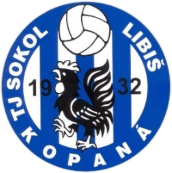 Souhlas s podáním lékůSouhlasím s tím, že léky bude podávat osoba poučená – trenér nebo zdravotník, který bude přítomen na fotbalovém soustředění TJ Sokol Libiš konané ve dnech 30. 8. - 2. 9. 2023, SportCentrum - Brandýs nad Labem. Jedná se o léky a dávkování: ……………………………………………………………………………………………………………………………………………... ……………………………………………………………………………………………………………………………………………... ……………………………………………………………………………………………………………………………………………... ……………………………………………………………………………………………………………………………………………... Léky předejte trenérovi nebo zdravotníkovi v uzavřeném sáčku, na kterém bude uvedeno jméno hráče. Jméno a příjmení hráče: ………………………………………………………………………………………………………… Datum narození hráče:…………………………………………………………………….……………………………………. Jméno a příjmení zákonného zástupce dítěte:.………………………………………….……………………………Tel. zákonného zástupce:………..……………………………………………………………….…………………………….Podpis zákonného zástupce: ………………………………………………………………………………………………… V……………………………..………dne……………………………. 